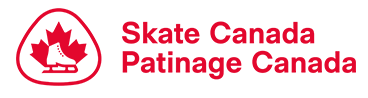 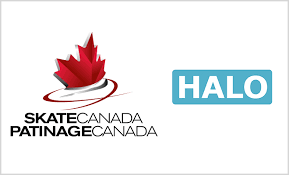 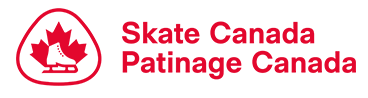 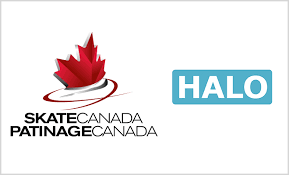 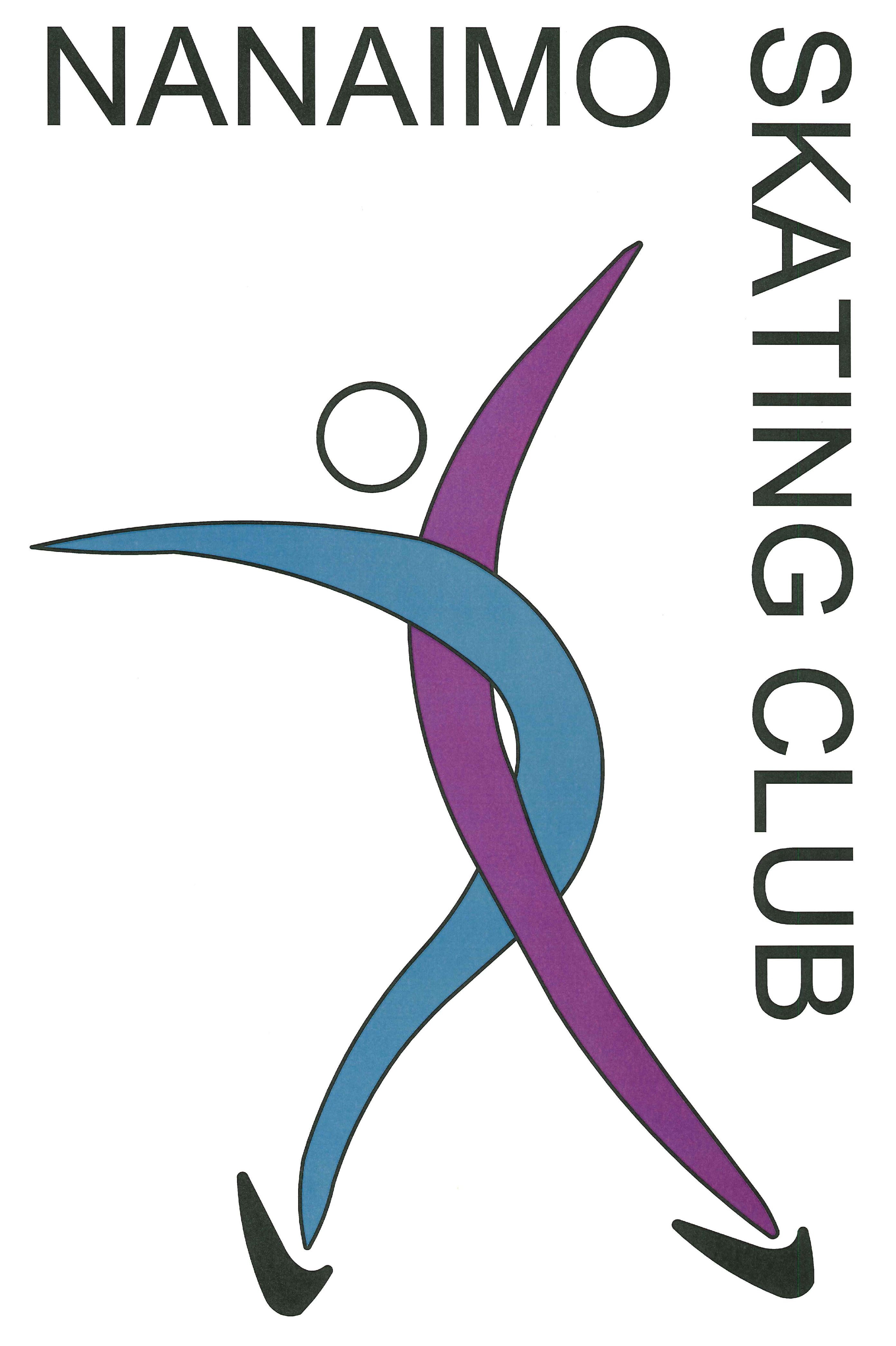 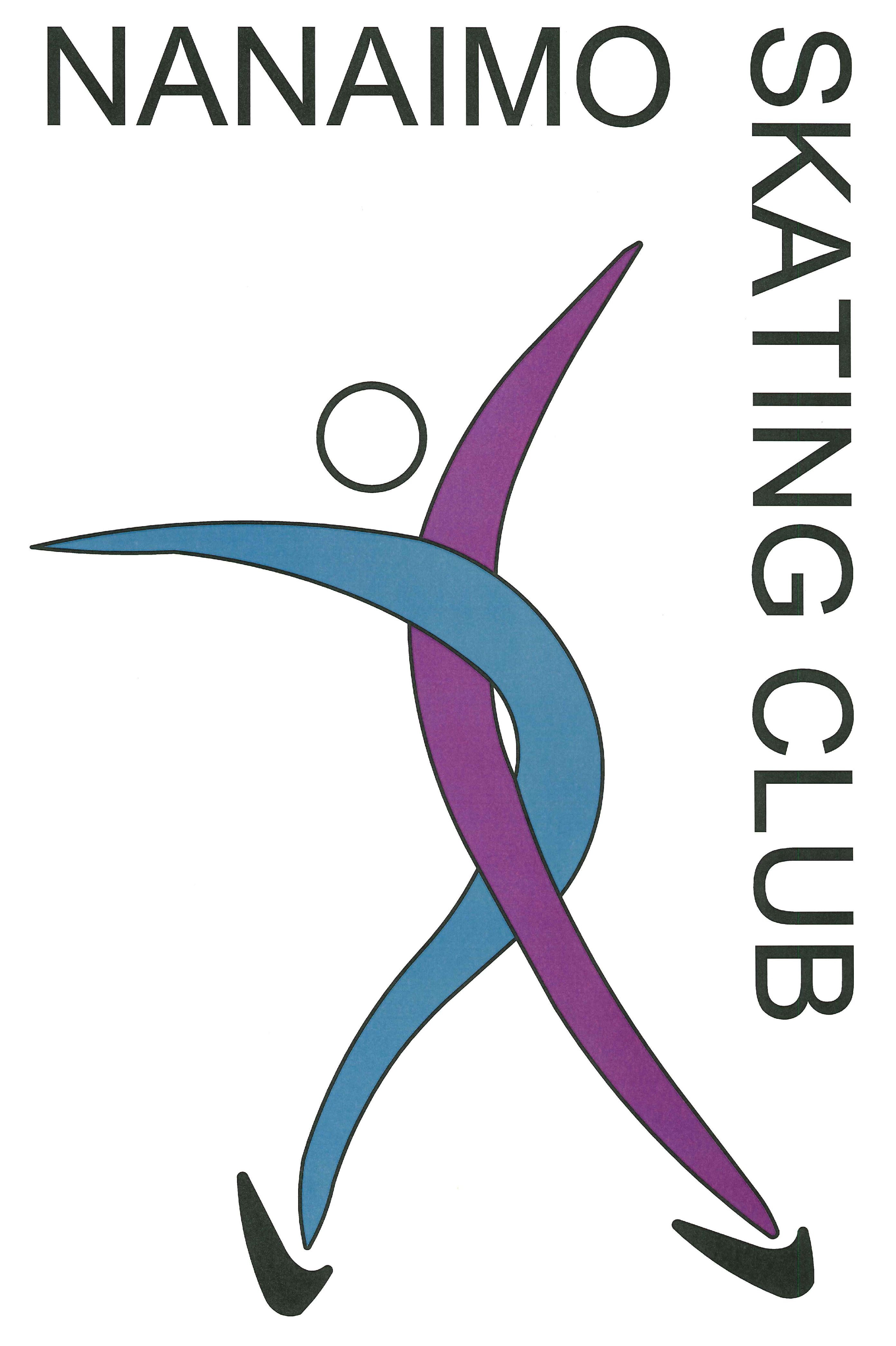 2022/2023 Season Schedule2022/2023 Season Schedule2022/2023 Season Schedule2022/2023 Season ScheduleMondayTuesdayWednesdayThursday3:45 – 5:00 StarSkate3:45 – 4:45Rising Stars3:45 – 5:00 StarSkate3:45 – 4:45  Rising Stars 5:00 – 5:15 Ice Resurfacing4:45 – 5:15 Enrichment Session(available for Rising Stars and StarSkate only)5:00 – 5:15 Ice Resurfacing4:45 – 5:15 Enrichment Session(available for Rising Stars and StarSkate only)5:15 – 6:00 CanSkate/PrepowerSkate5:15 – 5:30 Ice Resurfacing5:15 – 6:00 CanSkate/PrepowerSkate5:15 – 5:30 Ice Resurfacing6:00 – 7:00 Rising Stars5:30 – 6:30 StarSkate6:00 – 7:00 Rising Stars5:30 – 6:30 StarSkate